KO-KREIRANJE NACIONALNOG AKCIONOG PLANA ZA SPROVOĐENJE INICIJATIVE PARTNERSTVO ZA OTVORENU UPRAVU U CRNOJ GORI ZA PERIOD 2022- 2024.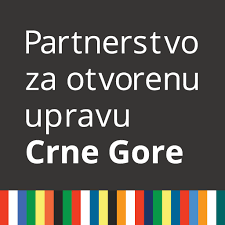 KALENDAR AKTIVNOSTI*Kalendar aktivnosti može biti dopunjen u dijelu planiranih aktivnostiAktivnostStatus realizacijeOKTNOVDECJANFEBMART APRPriprema i usvajanje Završnog izvještaja o realizaciji NAP 2018-2020.realizovanoPreliminarne konsutacije o novom NAP-urealizovanoNDI podrška- diskusija o efektima implementacije prethodnog NAP 2018-2020.realizovanoObjavljen upitnik za građanerealizovanoObjavljen poziv za održavanje konsultativnih sastanakarealizovanoOdržavanje sastanaka u skladu sa otvorenim i ciljanim pozivimau tokuUsvojena informacija o realizaciji POU inicijative u Crnoj Gori- presjek stanjarealizovanoAktivnostStatus realizacijeJUNJULAVGSEPOKTNOV DECOdržavanje sastanaka u skladu sa otvorenim i ciljanim pozivimau tokuObjavljen javni poziv za konsultacije o Operativnom timu Partnerstva za otvorenu upravu u Crnoj Goriu tokuNDI podrška: konferencija- Vrijeme je za akciju!realizovanoNDI podrška- radionica- Multistakeholder forumslijediUnapređenje sajta www.otvorenauprava.meslijediDonošenje Odluke o obrazovanju i sastavu OGPslijediFormiranje Operativnog timaslijediOdržavanje sastanaka OTslijediIzrada Nacrta NAP-aslijediJavna raspravaslijediDostavljen Nacrt AP OGP jedinici, GSV, ODU radi davanja mišljenja i komentaraslijediDostavljen Predlog AP Vladi na usvajanjeslijediUsvojen AP i dostavljen OGPslijedi